ДЕПАРТАМЕНТ ГОСУДАРСТВЕННЫХ ЗАКУПОК СВЕРДЛОВСКОЙ ОБЛАСТИПРИКАЗот 12 июля 2023 г. N 78-ОДОБ УТВЕРЖДЕНИИ ПОЛОЖЕНИЯ ОБ ОБЩЕСТВЕННОМ СОВЕТЕПРИ ДЕПАРТАМЕНТЕ ГОСУДАРСТВЕННЫХ ЗАКУПОКСВЕРДЛОВСКОЙ ОБЛАСТИВ соответствии с Законом Свердловской области от 19 декабря 2016 года N 151-ОЗ "Об общественном контроле в Свердловской области", Постановлениями Правительства Свердловской области от 07.02.2014 N 65-ПП "Об утверждении Порядка образования общественных советов при областных исполнительных органах государственной власти Свердловской области" и от 12.05.2017 N 331-ПП "Об утверждении Типового положения об общественном совете при областном или территориальном исполнительном органе государственной власти Свердловской области", в целях обеспечения участия институтов гражданского общества в деятельности Департамента государственных закупок Свердловской области приказываю:1. Утвердить Положение об Общественном совете при Департаменте государственных закупок Свердловской области (далее - Департамент) (прилагается).2. Признать утратившим силу Приказ Департамента от 29.08.2017 N 72-ОД "Об утверждении Положения об Общественном совете при Департаменте государственных закупок Свердловской области" ("Официальный интернет-портал правовой информации Свердловской области" (www.pravo.gov66.ru), 2017, 1 сентября, N 14436) с изменениями, внесенными Приказами Департамента от 26.12.2017 N 151-ОД, от 04.03.2019 N 21-ОД и от 08.06.2020 N 114-ОД.3. Отделу организационной работы, государственной службы и кадров Департамента (М.В. Шемякиной):1) обеспечить ознакомление государственных гражданских служащих Свердловской области, замещающих должности государственной гражданской службы в Департаменте, и работников, занимающих должности, не отнесенные к должностям государственной гражданской службы Свердловской области, и осуществляющих техническое обеспечение деятельности Департамента, с настоящим Приказом;2) в течение трех рабочих дней со дня утверждения настоящего Приказа на официальном сайте Департамента в информационно-телекоммуникационной сети "Интернет" обеспечить размещение настоящего Приказа во вкладке "Общественный совет при Департаменте".4. Настоящий Приказ подлежит опубликованию на "Официальном интернет-портале правовой информации Свердловской области" (www.pravo.gov66.ru).5. Настоящий Приказ вступает в силу со дня его официального опубликования.6. Контроль за исполнением настоящего Приказа оставляю за собой.Директор ДепартаментаН.В.ХАЛУЕВАУтвержденоПриказом Департаментагосударственных закупокСвердловской областиот 12 июля 2023 г. N 78-ОД"Об утверждении Положенияоб Общественном советепри Департаментегосударственных закупокСвердловской области"ПОЛОЖЕНИЕОБ ОБЩЕСТВЕННОМ СОВЕТЕ ПРИ ДЕПАРТАМЕНТЕГОСУДАРСТВЕННЫХ ЗАКУПОК СВЕРДЛОВСКОЙ ОБЛАСТИГлава 1. ОБЩИЕ ПОЛОЖЕНИЯ1. Настоящее положение разработано в соответствии с Федеральным законом от 21 июля 2014 года N 212-ФЗ "Об основах общественного контроля в Российской Федерации" (далее - Федеральный закон от 21 июля 2014 года N 212-ФЗ), Законом Свердловской области от 19 декабря 2016 года N 151-ОЗ "Об общественном контроле в Свердловской области" (далее - Закон Свердловской области от 19 декабря 2016 года N 151-ОЗ), Постановлениями Правительства Свердловской области от 07.02.2014 N 65-ПП "Об утверждении Порядка образования общественных советов при областных исполнительных органах государственной власти Свердловской области" и от 12.05.2017 N 331-ПП "Об утверждении Типового положения об общественном совете при областном или территориальном исполнительном органе государственной власти Свердловской области" и определяет компетенцию, порядок формирования и общие вопросы организации деятельности Общественного совета при Департаменте государственных закупок Свердловской области (далее - общественный совет).2. Общественный совет образуется для выполнения консультативно-совещательных функций и участия в осуществлении общественного контроля в порядке и формах, предусмотренных Федеральным законом от 21 июля 2014 года N 212-ФЗ, иными федеральными законами и нормативными правовыми актами Российской Федерации, Законом Свердловской области от 19 декабря 2016 года N 151-ОЗ, иными нормативными правовыми актами Свердловской области, настоящим положением.3. Общественный совет в соответствии с Федеральным законом от 21 июля 2014 года N 212-ФЗ формируется в целях обеспечения и защиты прав и законных интересов граждан Российской Федерации, проживающих на территории Свердловской области (далее - граждане), общественных объединений и иных некоммерческих организаций, осуществляющих деятельность на территории Свердловской области, при проведении общественной оценки деятельности Департамента государственных закупок Свердловской области (далее - Департамент), а также обеспечения взаимодействия граждан, общественных объединений и иных некоммерческих организаций с Департаментом.4. Общественный совет формируется на основе добровольного участия граждан в его деятельности.5. Члены общественного совета исполняют свои обязанности на общественных началах.Глава 2. КОМПЕТЕНЦИЯ ОБЩЕСТВЕННОГО СОВЕТА6. В рамках своей деятельности общественный совет взаимодействует с органами государственной власти Свердловской области, иными государственными органами Свердловской области, субъектами общественного контроля, действующими на территории Свердловской области, организациями и гражданами.7. Основными задачами общественного совета являются:1) осуществление общественного контроля деятельности Департамента в формах и порядке, предусмотренных законодательством Российской Федерации и законодательством Свердловской области;2) обеспечение участия институтов гражданского общества в процессе подготовки проектов правовых актов и их реализации, обсуждении иных вопросов, относящихся к компетенции Департамента;3) повышение прозрачности и открытости деятельности Департамента;4) участие в информировании общественности о целях, задачах и результатах деятельности Департамента;5) участие в организации и проведении совместных мероприятий Департамента и институтов гражданского общества по обсуждению вопросов, относящихся к компетенции Департамента.8. Общественный совет для достижения своих целей и реализации задач имеет право:1) выступать в качестве инициатора и (или) организатора мероприятий, проводимых при осуществлении общественного контроля, а также принимать в них участие;2) принимать решения по вопросам, находящимся в ведении общественного совета;3) создавать по вопросам, отнесенным к компетенции общественного совета, рабочие группы с участием экспертов, представителей общественных объединений и иных некоммерческих организаций;4) вносить предложения по совершенствованию деятельности Департамента;5) рассматривать проекты правовых актов и иных документов, разрабатываемых Департаментом;6) принимать участие в работе образуемых в Департаменте аттестационной и конкурсной комиссий, комиссии по соблюдению требований к служебному поведению государственных гражданских служащих Свердловской области и урегулированию конфликтов интересов;7) проводить слушания по приоритетным направлениям деятельности Департамента;8) приглашать на заседания общественного совета представителей Департамента, граждан, представителей общественных объединений и иных некоммерческих организаций;9) взаимодействовать со средствами массовой информации по освещению вопросов, обсуждаемых на заседаниях общественного совета;10) привлекать к работе общественного совета общественные объединения, представители которых не вошли в состав общественного совета;11) организовывать проведение общественных экспертиз проектов правовых актов, разрабатываемых Департаментом;12) направлять запросы и обращения в Департамент;13) участвовать в антикоррупционной работе, оценке эффективности государственных закупок и кадровой работе Департамента;14) рассматривать ежегодные планы деятельности Департамента;15) пользоваться иными правами, предусмотренными законодательством Российской Федерации и законодательством Свердловской области.9. Общественный совет совместно с Департаментом вправе определить перечень проектов правовых актов и вопросов, относящихся к сфере деятельности Департамента, которые подлежат обязательному рассмотрению общественным советом.10. При осуществлении деятельности общественный совет как субъект общественного контроля в соответствии с Федеральным законом от 21 июля 2014 года N 212-ФЗ обязан:1) соблюдать законодательство Российской Федерации об общественном контроле;2) соблюдать установленные федеральными законами ограничения, связанные с деятельностью государственных органов и органов местного самоуправления;3) не создавать препятствий законной деятельности органов государственной власти, органов местного самоуправления, государственных и муниципальных организаций, иных органов и организаций, осуществляющих в соответствии с федеральными законами отдельные публичные полномочия;соблюдать конфиденциальность полученной в ходе осуществления общественного контроля информации, если ее распространение ограничено федеральными законами;4) обнародовать информацию о своей деятельности по осуществлению общественного контроля и о результатах контроля;5) нести иные обязанности, предусмотренные законодательством Российской Федерации.Глава 3. СОСТАВ И ПОРЯДОК ФОРМИРОВАНИЯ ОБЩЕСТВЕННОГО СОВЕТА11. Общественный совет формируется из числа членов и экспертов Общественной палаты Свердловской области, а также кандидатур, выдвигаемых общественными объединениями и иными негосударственными некоммерческими организациями, осуществляющими деятельность на территории Свердловской области (далее - общественные объединения и иные негосударственные некоммерческие организации).12. Не допускаются к выдвижению кандидатур в члены общественного совета:1) некоммерческие организации, которым в соответствии с Федеральным законом от 25 июля 2002 года N 114-ФЗ "О противодействии экстремистской деятельности" вынесено предупреждение в письменной форме о недопустимости осуществления экстремистской деятельности, - в течение одного года со дня вынесения предупреждения, если оно не было признано судом незаконным;2) некоммерческие организации, деятельность которых приостановлена в соответствии с Федеральным законом от 25 июля 2002 года N 114-ФЗ "О противодействии экстремистской деятельности", если решение о приостановлении не было признано судом незаконным.13. Количественный состав общественного совета составляет 12 человек с соблюдением требований пункта 3 статьи 12 Закона Свердловской области от 19 декабря 2016 года N 151-ОЗ.14. Персональный состав общественного совета утверждается директором Департамента.15. Департамент не позднее чем за 2 месяца до истечения срока полномочий действующего состава общественного совета размещает на официальном сайте Департамента в информационно-телекоммуникационной сети "Интернет" (далее - сеть "Интернет") уведомление о начале процедуры формирования общественного совета (далее - уведомление), которое должно содержать:1) информацию о начале, сроках и адресе приема заявлений от общественных объединений и иных негосударственных некоммерческих организаций о выдвижении кандидатур в состав общественного совета, количественном составе общественного совета;2) перечень документов, представляемых общественными объединениями и иными негосударственными некоммерческими организациями, выдвигающими кандидатуры в состав общественного совета;3) требования, предъявляемые к кандидатурам, выдвигаемым в состав общественного совета, в соответствии с настоящим положением;4) сведения о персональном составе конкурсной комиссии, сформированной в целях избрания членов общественного совета из числа кандидатур, выдвинутых общественными объединениями и иными негосударственными некоммерческими организациями.16. Уведомление в течение 1 рабочего дня после размещения его на официальном сайте Департамента в сети "Интернет" направляется в Общественную палату Свердловской области для размещения на официальном сайте Общественной палаты Свердловской области в сети "Интернет".17. При направлении уведомления директор Департамента предлагает Общественной палате Свердловской области назначить 6 членов общественного совета в соответствии с подпунктом 3 пункта 3 статьи 12 Закона Свердловской области от 19 декабря 2016 года N 151-ОЗ.18. Общественная палата Свердловской области не позднее 1 рабочего дня со дня получения уведомления размещает его на официальном сайте Общественной палаты Свердловской области в сети "Интернет" и информирует Департамент об участии в формировании общественного совета.19. Список членов общественного совета, назначенных Общественной палатой Свердловской области из числа членов и экспертов Общественной палаты Свердловской области, направляется Общественной палатой Свердловской области в Департамент в срок не позднее 30 календарных дней со дня размещения уведомления на официальном сайте Общественной палаты Свердловской области в сети "Интернет".20. Прием заявлений и иных документов от общественных объединений и иных негосударственных некоммерческих организаций, выдвигающих кандидатуры в состав общественного совета, осуществляется отделом организационной работы, государственной службы и кадров Департамента.21. Общественное объединение и иная негосударственная некоммерческая организация имеют право выдвинуть в члены общественного совета одну кандидатуру.22. При выдвижении кандидатуры в члены общественного совета общественные объединения и иные негосударственные некоммерческие организации направляют на имя директора Департамента заявление о выдвижении кандидатуры в состав общественного совета по форме согласно приложению N 1 к настоящему положению, к которому прилагаются следующие документы:1) выписка из протокола заседания руководящего органа общественного объединения и иной негосударственной некоммерческой организации, на котором было принято решение о выдвижении кандидатуры в состав общественного совета;2) информация о деятельности общественного объединения и иной негосударственной некоммерческой организации, выдвигающей кандидатуру в состав общественного совета, содержащая:полное наименование юридического лица;ИНН, ОГРН юридического лица;описание деятельности организации, перечень реализованных и реализуемых проектов;актуальные сведения о количестве членов, участников и работниках организации;актуальные сведения об имеющихся у организации отделениях, филиалах и представительствах, контактная информация;3) информация о кандидатуре, выдвигаемой в состав общественного совета (анкета по форме согласно приложению N 2 к настоящему положению);4) письменное согласие гражданина на выдвижение его в состав общественного совета по форме согласно приложению N 3 к настоящему положению;5) копия устава общественного объединения и иной негосударственной некоммерческой организации;6) копия документа, удостоверяющего личность кандидата в члены общественного совета;7) справка о наличии (об отсутствии) непогашенной или неснятой судимости у кандидата в члены общественного совета, выданная в порядке, установленном законодательством Российской Федерации;8) согласие кандидата на обработку его персональных данных в письменной форме.23. Срок приема заявлений и иных документов от общественных объединений и иных негосударственных некоммерческих организаций не может составлять менее 30 календарных дней со дня размещения уведомления на официальном сайте Департамента в сети "Интернет".24. Отдел организационной работы, государственной службы и кадров Департамента в течение 5 рабочих дней со дня истечения срока подачи заявлений от общественных объединений и иных негосударственных некоммерческих организаций формирует список кандидатур, выдвинутых в состав общественного совета, и направляет его директору Департамента.25. Директор Департамента в течение 10 рабочих дней со дня истечения срока подачи заявлений от общественных объединений и иных негосударственных некоммерческих организаций назначает 3 членов общественного совета в соответствии с подпунктом 2 пункта 3 статьи 12 Закона Свердловской области от 19 декабря 2016 года N 151-ОЗ путем издания приказа о назначении членов общественного совета.26. Отдел организационной работы, государственной службы и кадров Департамента не позднее 2 рабочих дней после назначения директором Департамента членов общественного совета в соответствии с подпунктом 2 пункта 3 статьи 12 Закона Свердловской области от 19 декабря 2016 года N 151-ОЗ формирует окончательный список кандидатур, выдвинутых в состав общественного совета общественными объединениями и иными негосударственными некоммерческими организациями, без учета кандидатур, назначенных членами общественного совета директором Департамента.27. Не позднее 5 рабочих дней со дня назначения директором Департамента членов общественного совета из числа кандидатур, выдвинутых общественными объединениями и иными негосударственными некоммерческими организациями, проводится конкурс по избранию членов общественного совета из числа кандидатур, выдвинутых общественными объединениями и иными негосударственными некоммерческими организациями (далее - конкурс), в соответствии с подпунктом 1 пункта 3 статьи 12 Закона Свердловской области от 19 декабря 2016 года N 151-ОЗ.28. Для проведения конкурса Департаментом создается конкурсная комиссия, в состав которой могут быть включены представители Департамента, члены действующего состава общественного совета, эксперты Общественной палаты Свердловской области.29. Деятельность конкурсной комиссии обеспечивает отдел организационной работы, государственной службы и кадров Департамента.30. Заседание конкурсной комиссии является правомочным, если на нем присутствует 2/3 членов конкурсной комиссии.31. Конкурсная комиссия:1) избирает из числа своих членов председателя конкурсной комиссии;2) определяет порядок и форму голосования по избранию членов общественного совета из числа кандидатур, выдвинутых общественными объединениями и иными негосударственными некоммерческими организациями;3) избирает 3 членов общественного совета из числа кандидатур, выдвинутых общественными объединениями и иными негосударственными некоммерческими организациями.32. В целях проведения конкурсного отбора конкурсная комиссия:1) проводит анализ кандидатур, а также общественных объединений и иных негосударственных некоммерческих организаций, выдвинувших данные кандидатуры, на соответствие установленным настоящим положением требованиям. В случае выявления несоответствия этим требованиям данная кандидатура исключается из конкурсного отбора;2) избирает членов общественного совета в соответствии с требованиями пункта 39 настоящего положения, а также с учетом информации, представленной в соответствии с пунктом 22 настоящего положения;3) вправе принимать во внимание информацию, находящуюся в открытом доступе.33. Решение конкурсной комиссии об избрании членов общественного совета оформляется протоколом, который подписывается председателем конкурсной комиссии и направляется директору Департамента.34. Не позднее 5 рабочих дней со дня избрания членов общественного совета из числа кандидатур, выдвинутых общественными объединениями и иными негосударственными некоммерческими организациями, директор Департамента утверждает персональный состав общественного совета, сведения о котором размещаются на официальном сайте Департамента в сети "Интернет" в течение 1 дня со дня его утверждения.35. В случае досрочного прекращения полномочий хотя бы одного члена общественного совета в соответствии с подпунктами 2 - 5 и 7 пункта 66 настоящего положения директор Департамента издает приказ о начале процедуры по назначению или избранию нового члена общественного совета на освободившееся место (далее - приказ), при необходимости направляет в течение 1 рабочего дня после издания приказа в Общественную палату Свердловской области информацию с предложением назначить нового члена общественного совета.36. На освободившееся место назначается новый член общественного совета из числа кандидатур, не вошедших в состав общественного совета, в следующем порядке:1) в случае досрочного прекращения полномочий членом общественного совета, назначенным директором Департамента, директор Департамента в течение 10 рабочих дней со дня издания приказа назначает нового члена общественного совета;2) в случае досрочного прекращения полномочий членом общественного совета, назначенным Общественной палатой Свердловской области, Общественная палата Свердловской области назначает нового члена общественного совета в течение 30 дней со дня получения предложения о назначении нового члена общественного совета;3) в случае досрочного прекращения полномочий членом общественного совета, избранным конкурсной комиссией, директор Департамента в течение 10 рабочих дней со дня издания приказа назначает нового члена общественного совета, набравшего по итогам голосования конкурсной комиссии наибольшее количество голосов.37. В случае, если кандидатуры, указанные в пункте 36 настоящего положения, отсутствуют, Департамент не позднее 14 рабочих дней со дня издания приказа размещает на официальном сайте Департамента в сети "Интернет" уведомление о начале процедуры по назначению или избранию нового члена общественного совета на освободившееся место, которая должна содержать информацию, указанную в пункте 15 настоящего положения.Избрание или назначение нового члена общественного совета осуществляется в соответствии с пунктами 20 - 33 настоящего положения.В выдвижении представителей в состав общественного совета не могут участвовать общественные объединения и иные негосударственные некоммерческие организации, представители которых входят в действующий состав общественного совета.38. Не позднее 5 рабочих дней со дня назначения или избрания нового члена общественного совета директор Департамента вносит изменения в состав общественного совета, сведения о котором размещаются на официальном сайте Департамента в сети "Интернет" в течение 1 дня со дня внесения изменений.Глава 4. ТРЕБОВАНИЯ К КАНДИДАТУРАМВ СОСТАВ ОБЩЕСТВЕННОГО СОВЕТА39. Кандидатуры в состав общественного совета должны соответствовать следующим требованиям:1) иметь гражданство Российской Федерации;2) постоянно проживать на территории Свердловской области;3) достичь возраста 18 лет;4) иметь опыт работы и (или) общественной деятельности по профилю деятельности Департамента;5) не иметь конфликта интересов, связанного с осуществлением полномочий члена общественного совета.40. Не могут быть выдвинуты в члены общественного совета:1) лица, замещающие государственные должности Российской Федерации, государственные должности Свердловской области, государственные должности других субъектов Российской Федерации, должности федеральной государственной службы, должности государственной гражданской службы Свердловской области, должности государственной гражданской службы других субъектов Российской Федерации, лица, замещающие муниципальные должности и должности муниципальной службы;2) лица, которые в соответствии с федеральным законом не могут быть членами Общественной палаты Российской Федерации.Глава 5. СРОК ПОЛНОМОЧИЙ И ПОРЯДОКДЕЯТЕЛЬНОСТИ ОБЩЕСТВЕННОГО СОВЕТА41. Общественный совет формируется сроком на 3 года.42. Срок полномочий членов общественного совета начинается со дня проведения первого заседания вновь сформированного общественного совета.43. Основной формой деятельности общественного совета являются заседания, проводимые не реже одного раза в квартал.По решению председателя общественного совета может быть проведено внеочередное заседание, а также заочное заседание.Общественным советом могут быть утверждены перечни вопросов, которые должны рассматриваться только на заседаниях общественного совета, проводимых в очной форме.На первом заседании общественного совета, проводимом в очной форме, следующем за заседанием общественного совета, проведенным в заочной форме, председатель представляет доклад об основаниях принятия решения о проведении заседания общественного совета в заочной форме и отчет о результатах рассмотрения вопросов, внесенных в повестку указанного заседания.В случае принятия решения о проведении заочного заседания председатель общественного совета определяет повестку заседания общественного совета в заочной форме, состав материалов, форму, дату и время окончания срока приема предложений и (или) замечаний по рассматриваемым вопросам повестки заочного заседания, а также дату и время окончания срока приема опросных листов для заочного голосования.Для принятия решения путем заочного голосования (опросным путем) каждому члену общественного совета секретарем общественного совета направляется уведомление о проведении заочного голосования по вопросам повестки заседания общественного совета и материалы (документы) по вопросам, включенным в повестку заседания.Члены общественного совета направляют свои мнения и предложения по рассматриваемым вопросам повестки заочного заседания посредством электронной почты на электронную почту секретаря общественного совета.Секретарь общественного совета составляет опросный лист для заочного голосования с учетом поступивших предложений и (или) замечаний по предложенному проекту решений общественного совета по вопросам, поставленным на заочное голосование.Решение общественного совета, принятое по результатам заочного заседания, в течение 3 (трех) рабочих дней после дня, считающегося днем заочного заседания, направляется для информации членам общественного совета.Решения по рассматриваемым вопросам принимаются в соответствии с пунктом 53 настоящего Положения.44. Первое заседание вновь сформированного общественного совета должно быть проведено не позднее 30 дней со дня утверждения директором Департамента персонального состава общественного совета.45. Заседание общественного совета считается правомочным при участии в нем более половины от установленного числа членов общественного совета.46. На первом заседании общественного совета из его состава избирается председатель общественного совета и заместитель председателя общественного совета.47. Председатель общественного совета:1) утверждает план работы, повестку заседания и список лиц, приглашенных на заседание общественного совета;2) организует работу общественного совета и председательствует на его заседаниях;3) подписывает протоколы заседаний и другие решения, принимаемые общественным советом;4) вносит предложения директору Департамента по вопросам внесения изменений (дополнений) в настоящее положение;5) взаимодействует с руководством Департамента по вопросам реализации решений общественного совета;6) принимает меры по предотвращению и (или) урегулированию конфликта интересов у членов общественного совета, в том числе по приостановлению или досрочному прекращению полномочий члена общественного совета, являющегося стороной конфликта интересов;7) осуществляет иные полномочия по обеспечению деятельности общественного совета.48. Заместитель председателя общественного совета:1) председательствует на заседаниях общественного совета в случае отсутствия председателя общественного совета;2) участвует в организации работы общественного совета и подготовке планов работы общественного совета.49. Члены общественного совета имеют право:1) вносить предложения по формированию повестки заседания общественного совета;2) вносить предложения в план работы общественного совета;3) участвовать в подготовке материалов к заседаниям общественного совета;4) высказывать особое мнение по вопросам, рассматриваемым на заседаниях общественного совета;5) осуществлять иные полномочия в рамках деятельности общественного совета.50. Общественный совет осуществляет свою деятельность в соответствии с планом работы на очередной календарный год.51. Повестка очередного заседания общественного совета утверждается председателем общественного совета на основе плана работы общественного совета и предложений членов общественного совета.52. Члены общественного совета лично участвуют в заседаниях общественного совета.53. Решения общественного совета принимаются открытым голосованием простым большинством голосов от числа присутствующих членов общественного совета. Решения общественного совета на заочном голосовании принимаются путем письменного опроса его членов. Порядок проведения заочного голосования общественного совета утверждается председателем общественного совета.54. При равенстве голосов членов общественного совета голос председателя общественного совета является решающим.55. Решения, принятые общественным советом, оформляются протоколом заседания общественного совета.Решения общественного совета на заочном голосовании оформляются протоколом, который подписывает председательствующий на заседании общественного совета, а также секретарь общественного совета.56. Член общественного совета, не согласный с принятым общественным советом решением, может письменно изложить свое особое мнение, которое приобщается к протоколу заседания.57. Заседания общественного совета проходят открыто.58. По решению общественного совета на заседания общественного совета могут приглашаться иные лица, не являющиеся членами общественного совета, в том числе члены и эксперты Общественной палаты Свердловской области, представители органов государственной власти Свердловской области, иных государственных органов Свердловской области.59. Общественный совет по итогам работы ежегодно, не позднее 1 марта года, следующего за отчетным, готовит доклад о своей деятельности (далее - ежегодный доклад общественного совета) в соответствии с типовой структурой ежегодного доклада общественного совета при исполнительном органе государственной власти Свердловской области (критериями оценки эффективности деятельности общественного совета) согласно приложению N 2 к типовому положению об общественном совете при областном или территориальном исполнительном органе государственной власти Свердловской области, утвержденному Постановлением Правительства Свердловской области от 12.05.2017 N 331-ПП "Об утверждении Типового положения об общественном совете при областном или территориальном исполнительном органе государственной власти Свердловской области и о внесении изменений в Постановление Правительства Свердловской области от 07.02.2014 N 65-ПП "Об утверждении Порядка образования общественных советов при областных исполнительных органах государственной власти Свердловской области".60. Ежегодный доклад общественного совета утверждается на заседании общественного совета и подписывается председателем общественного совета.61. Ежегодный доклад общественного совета направляется директору Департамента и в Общественную палату Свердловской области.62. Ежегодный доклад общественного совета размещается на официальном сайте Департамента и на официальном сайте Общественной палаты Свердловской области в сети "Интернет".63. Общественная палата Свердловской области может рассмотреть ежегодный доклад общественного совета и принять решение о признании деятельности общественного совета эффективной или неэффективной.64. Решение Общественной палаты Свердловской области о признании деятельности общественного совета эффективной или неэффективной направляется в общественный совет и директору Департамента.65. Директор Департамента может принять решение о досрочном прекращении полномочий членов общественного совета и формировании нового состава общественного совета в случае признания Общественной палатой Свердловской области деятельности общественного совета неэффективной.Глава 6. ОСНОВАНИЯ И ПОРЯДОК ПРИОСТАНОВЛЕНИЯИ ПРЕКРАЩЕНИЯ ПОЛНОМОЧИЙ ЧЛЕНОВ ОБЩЕСТВЕННОГО СОВЕТА66. Полномочия члена общественного совета прекращаются в случае:1) истечения срока полномочий общественного совета;2) подачи им заявления о выходе из состава общественного совета;3) вступления в законную силу вынесенного в отношении него обвинительного приговора суда;4) признания его недееспособным, безвестно отсутствующим или умершим на основании решения суда, вступившего в законную силу;5) его смерти;6) прекращения полномочий общественного совета в связи с признанием его деятельности неэффективной;7) возникновения обстоятельств, предусмотренных пунктами 40 и 84 настоящего положения;8) отсутствие на заседаниях Общественного совета без уважительных причин более трех раз в течение календарного года.67. Полномочия члена общественного совета приостанавливаются в случае:1) предъявления ему в порядке, установленном уголовно-процессуальным законодательством Российской Федерации, обвинения в совершении преступления;2) назначения ему административного наказания в виде административного ареста;3) предусмотренном пунктом 83 настоящего положения.68. Вопрос о досрочном прекращении полномочий члена общественного совета может быть вынесен председателем общественного совета на рассмотрение общественного совета.69. При принятии решения о досрочном прекращении полномочий члена общественного совета соответствующее решение направляется директору Департамента.70. Директор Департамента на основании решения общественного совета может принять решение о досрочном прекращении полномочий члена общественного совета.71. В случае досрочного прекращения полномочий члена общественного совета директор Департамента начинает процедуру по назначению или избранию нового члена общественного совета взамен досрочно прекратившего свои полномочия члена общественного совета.Глава 7. ОБЕСПЕЧЕНИЕ ДЕЯТЕЛЬНОСТИ ОБЩЕСТВЕННОГО СОВЕТАИ ИНЫЕ ПОЛОЖЕНИЯ, СВЯЗАННЫЕ С ОСУЩЕСТВЛЕНИЕМДЕЯТЕЛЬНОСТИ ОБЩЕСТВЕННОГО СОВЕТА72. Организационное, техническое и информационное обеспечение деятельности общественного совета осуществляет Департамент.73. Директор Департамента в целях обеспечения деятельности общественного совета определяет должностное лицо (структурное подразделение), в функции которого входит организация деятельности по взаимодействию с общественным советом и обеспечение деятельности общественного совета.74. Должностное лицо (структурное подразделение), в функции которого входит организация деятельности по взаимодействию с общественным советом и обеспечение деятельности общественного совета, обеспечивает:1) информирование членов общественного совета о дате, месте и повестке предстоящего заседания, об утвержденном плане работы общественного совета;2) подготовку документов и иных материалов для обсуждения на заседаниях общественного совета;3) ведение и оформление протоколов заседаний общественного совета и иных материалов по итогам заседаний общественного совета;4) подготовку проектов решений общественного совета;5) подготовку материалов о деятельности общественного совета для размещения на официальном сайте Департамента в сети "Интернет";6) решение иных вопросов, связанных с информационным и организационно-техническим обеспечением деятельности общественного совета.75. На официальном сайте Департамента в сети "Интернет" создается специальный раздел для размещения информации о деятельности общественного совета, в котором обязательному размещению подлежат:1) правовые акты, регулирующие вопросы создания и деятельности общественного совета;2) сведения о персональном составе общественного совета;3) план работы общественного совета на календарный год;4) повестки заседаний общественного совета;5) решения заседаний общественного совета;6) копии заключений общественного совета по результатам общественной экспертизы проектов нормативных правовых актов;7) ежегодный доклад общественного совета;8) контактная информация, обеспечивающая обратную связь граждан и организаций с общественным советом и должностным лицом (структурным подразделением), в функции которого входят организация деятельности по взаимодействию с общественным советом и обеспечение деятельности общественного совета;9) иные сведения о деятельности общественного совета.76. Информация о решениях, принятых общественным советом, рабочими группами, сформированными общественным советом, размещается на официальном сайте Департамента в сети "Интернет" не позднее чем через 10 календарных дней после принятия указанных решений. Информация о решениях, принятых общественным советом, формируется секретарем общественного совета и направляется для размещения на официальном сайте Департамента в отдел организационной работы, государственной службы и кадров Департамента.Глава 8. КОНФЛИКТ ИНТЕРЕСОВ И НЕДОПУЩЕНИЕ УЧАСТИЯ ЧЛЕНОВОБЩЕСТВЕННОГО СОВЕТА В ДЕЯТЕЛЬНОСТИ, СОДЕРЖАЩЕЙ ПРИЗНАКИНАРУШЕНИЯ ЗАКОНОДАТЕЛЬСТВА РОССИЙСКОЙ ФЕДЕРАЦИИО ПРОТИВОДЕЙСТВИИ КОРРУПЦИИ77. Конфликт интересов - ситуация, при которой личная заинтересованность члена общественного совета либо воздействие (давление) на члена общественного совета влияет или может повлиять на надлежащее исполнение им своих полномочий и при которой возникает или может возникнуть противоречие между личной заинтересованностью члена общественного совета и законными интересами граждан Российской Федерации, общественных объединений и иных организаций, референтных групп, способное привести к причинению вреда этим законным интересам.78. Под личной заинтересованностью члена общественного совета, которая влияет или может повлиять на объективное осуществление им своих полномочий, понимается возможность получения членом общественного совета доходов (неосновательного обогащения) в денежной либо натуральной форме, доходов в виде материальной выгоды непосредственно для члена общественного совета, членов его семьи или близких родственников, а также для граждан Российской Федерации или общественных объединений и иных организаций, с которыми член общественного совета связан финансовыми или иными обязательствами.79. Члены общественного совета ежегодно до 30 апреля, а новые члены общественного совета при их включении в состав общественного совета обязаны информировать в письменной форме председателя общественного совета и директора Департамента об отсутствии у них конфликта интересов.80. В случае возникновения у члена общественного совета личной заинтересованности, которая приводит или может привести к конфликту интересов, либо при возникновении ситуации оказания воздействия (давления) на члена общественного совета, связанного с осуществлением им своих полномочий, член общественного совета обязан в кратчайшие сроки проинформировать об этом в письменной форме председателя общественного совета, а председатель общественного совета Общественную палату Свердловской области.В случае возникновения у председателя общественного совета личной заинтересованности, которая приводит или может привести к конфликту интересов, либо при возникновении ситуации оказания воздействия (давления) на председателя общественного совета, связанного с осуществлением им своих полномочий, председатель общественного совета обязан в кратчайшие сроки проинформировать об этом в письменной форме Общественную палату Свердловской области.81. Председатель общественного совета или Общественная палата Свердловской области, которым стало известно о возникновении у члена общественного совета личной заинтересованности, которая приводит или может привести к конфликту интересов, обязаны принять меры по предотвращению или урегулированию конфликта интересов вплоть до приостановления или досрочного прекращения полномочий члена общественного совета, являющегося стороной конфликта интересов, в порядке, установленном Общественной палатой Свердловской области.82. Председатель общественного совета или Общественная палата Свердловской области проводит оценку коррупциогенных рисков деятельности общественного совета и принимает меры по их минимизации в целях недопущения участия членов общественного совета в деятельности, содержащей признаки нарушения законодательства Российской Федерации о противодействии коррупции.83. Общественная палата Свердловской области принимает решение о приостановлении участия члена общественного совета в работе общественного совета в случае:1) направления материалов, содержащих признаки нарушения законодательства Российской Федерации о противодействии коррупции, в правоохранительные или иные компетентные государственные органы для их проверки;2) самостоятельного рассмотрения Общественной палатой Свердловской области информации о нарушениях законодательства Российской Федерации о противодействии коррупции, поступившей от физических, юридических лиц либо распространенной в средствах массовой информации;3) осуществления Общественной палатой Свердловской области действий, направленных на профилактику нарушений законодательства Российской Федерации о противодействии коррупции, или разъяснительной работы с членом общественного совета, в отношении которого поступила соответствующая информация;4) когда участие в работе общественного совета противоречит или может противоречить целям общественного совета и указывает на личную или иную заинтересованность у члена общественного совета при принятии решения (конфликт интересов), а также может повлиять на репутационные риски или воспрепятствовать деятельности исполнительного органа.84. В случае если обстоятельства, влекущие возникновение конфликта интересов у члена общественного совета, не устранены либо подтвержден факт участия члена общественного совета в деятельности, содержащей признаки нарушения законодательства Российской Федерации о противодействии коррупции, Общественная палата Свердловской области принимает решение о досрочном прекращении полномочий члена общественного совета. Указанное решение Общественной палаты Свердловской области подлежит утверждению приказом Департамента.85. В случае если обстоятельства, влекущие возникновение конфликта интересов у члена общественного совета, устранены (не подтвердились) и (или) не подтвержден факт участия члена общественного совета в деятельности, содержащей признаки нарушения законодательства Российской Федерации о противодействии коррупции, Общественная палата Свердловской области принимает решение о восстановлении полномочий члена общественного совета.Приложение N 1к Положению об Общественном советепри Департаменте государственных закупокСвердловской областиФорма                                            Директору Департамента                                            государственных закупок                                            Свердловской области                                            _______________________________                                                  (инициалы, фамилия)                                 ЗАЯВЛЕНИЕ          о выдвижении кандидатуры в состав Общественного совета                 при Департаменте государственных закупок                           Свердловской области___________________________________________________________________________                 (наименование общественного объединения и            иной негосударственной некоммерческой организации)выдвигает в члены Общественного совета  при  Департаменте   государственныхзакупок Свердловской области___________________________________________________________________________                   (фамилия, имя, отчество кандидатуры)Сведения о кандидатуре:Приложение *: на ___ л. в 1 экз."__" ___________ 20__ г.* К письму прилагаются:1) выписка из протокола заседания руководящего органа общественного объединения и иной негосударственной некоммерческой организации, на котором было принято решение о выдвижении кандидатуры в состав общественного совета;2) информация о деятельности общественного объединения и иной негосударственной некоммерческой организации, выдвигающей кандидатуру в состав общественного совета, содержащая:полное наименование юридического лица;ИНН, ОГРН юридического лица;описание деятельности организации, перечень реализованных и реализуемых проектов;актуальные сведения о количестве членов, участников и работниках организации;актуальные сведения об имеющихся у организации отделениях, филиалах и представительствах, контактная информация;3) информация о кандидатуре, выдвигаемой в состав общественного совета;4) письменное согласие гражданина на выдвижение его в состав общественного совета;5) копия устава общественного объединения и иной негосударственной некоммерческой организации;6) копия документа, удостоверяющего личность кандидата в члены общественного совета;7) справка о наличии (об отсутствии) непогашенной или неснятой судимости у кандидата в члены общественного совета, выданная в порядке, установленном законодательством Российской Федерации;8) согласие кандидата на обработку его персональных данных в письменной форме.Приложение N 2к Положению об Общественном советепри Департаменте государственных закупокСвердловской областиФорма                                  АНКЕТА           кандидата, выдвигаемого в состав Общественного совета                 при Департаменте государственных закупок                           Свердловской области                                                           ┌──────────────┐                                                           │              │1. ____________________________________________________    │              │                      (фамилия)                            │     Место    │   ____________________________________________________    │      для     │                        (имя)                              │  фотографии  │   ____________________________________________________    │              │                      (отчество)                           │              │                                                           └──────────────┘2. __.__.____ года рождения _______________________________________________   (дата рождения)                          (место рождения)3. ________________________________________________________________________                   (почтовый адрес с индексом для связи)______________________________________________________________________________________________________________________________________________________           (номер мобильного телефона, адрес электронной почты)4. ________________________________________________________________________                               (гражданство)5. Сведения об образовании, наличии ученой степени, ученого звания6. Сведения о трудовой деятельности7. Сведения об опыте общественной деятельности8. Сведения об участии в экспертных и совещательных органах, рабочих группах при государственных органах и органах местного самоуправления9. ____________________________________________________________________________________________________________________________________________________________________________________________________________________________________________________________________________________________________________________________________________________________________________________          (награды, поощрения, а также дополнительная информация,            которую кандидат желает сообщить о себе для участия                                в конкурсе)    ПОДТВЕРЖДАЮ:    1) достоверность предоставленных сведений;    2)   отсутствие   конфликта   интересов,  связанного  с  осуществлениемдеятельности  члена  Общественного  совета при Департаменте государственныхзакупок Свердловской области;       ┌─┐         ┌─┐    3) │ │ являюсь │ │ не являюсь членом общественного  совета   при   ином       └─┘         └─┘органе исполнительной власти;    4)  не  являюсь  лицом, замещающим государственную должность РоссийскойФедерации,  государственную должность Свердловской области, государственнуюдолжность  других  субъектов  Российской  Федерации,  должность федеральнойгосударственной   службы,   должность  государственной  гражданской  службыСвердловской  области,  должность государственной гражданской службы другихсубъектов   Российской   Федерации,  муниципальную  должность  и  должностьмуниципальной службы;    5)  не  являюсь  лицом,  которое  в  соответствии  с  законодательствомРоссийской  Федерации  не  может  быть  членом общественной палаты субъектаРоссийской Федерации."__" ________________ 20__ г.     _______________ /_______________________/     (дата заполнения)               (подпись)           (расшифровка)Приложение N 3к Положению об Общественном советепри Департаменте государственных закупокСвердловской областиФорма                                          Директору Департамента                                          государственных закупок                                          Свердловской области                                          _________________________________                                                 (инициалы, фамилия)                                 ЗАЯВЛЕНИЕ                   о согласии на выдвижение кандидатуры              в состав Общественного совета при Департаменте               государственных закупок Свердловской области    Я, ____________________________________________________________________                           (фамилия, имя, отчество)________________________________________________, __.__.____ года рождения,паспорт ___________________________________________________________________             (паспорт или документ, его заменяющий: вид документа,                     серия, номер, дата выдачи, кем выдан)согласен(на)   на   выдвижение  меня  в  состав  Общественного  совета  приДепартаменте государственных закупок Свердловской области.    Даю согласие на:    обработку   моих   персональных  данных  Департаментом  государственныхзакупок Свердловской области;    размещение   указанных   сведений  на  официальном  сайте  Департаментагосударственных         закупок        Свердловской        области        винформационно-телекоммуникационной сети "Интернет";    раскрытие   указанных  сведений  иным  способом  в  целях  формированияОбщественного  совета при Департаменте государственных закупок Свердловскойобласти.    Я  согласен(а),  что  мои персональные данные будут доступны конкурснойкомиссии   по   избранию   членов  Общественного  совета  при  Департаментегосударственных  закупок  Свердловской области и использоваться для решениязадач  формирования  Общественного  совета при Департаменте государственныхзакупок Свердловской области.    Я проинформирован(а), что под обработкой персональных данных понимаютсядействия   (операции)   с   персональными   данными   в  рамках  выполненияФедерального  закона от 27 июля 2006 года N 152-ФЗ "О персональных данных",конфиденциальность  персональных  данных  соблюдается  в  рамках исполненияДепартаментом государственных закупок Свердловской области законодательстваРоссийской Федерации."__" _______________ 20__ г.    ___________________   /___________________/    (дата заполнения)                (подпись)            (расшифровка)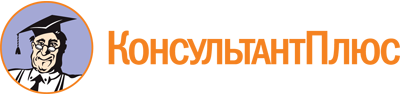 Приказ Департамента государственных закупок Свердловской области от 12.07.2023 N 78-ОД
"Об утверждении Положения об Общественном совете при Департаменте государственных закупок Свердловской области"Документ предоставлен КонсультантПлюс

www.consultant.ru

Дата сохранения: 26.11.2023
 дата рождениягражданствоместо работы и должностьсоответствие требованиям, предъявляемым к кандидатам в члены Общественного совета при Департаменте государственных закупок Свердловской областиотсутствие ограничений для вхождения в состав Общественного совета при Департаменте государственных закупок Свердловской областиРуководитель организации(наименование должности)(подпись)(расшифровка подписи)Год окончанияНаименование образовательного (научного) заведенияСпециальность, квалификация, ученая степень, ученое званиеГод поступления и уходаМесто работыНаименование должностиПериодВид общественной деятельности и/или должность, занимаемая позицияПримечаниеГод начала и окончанияНаименование органа (группы)Примечание